PARTS OF THE SEWING MACHINE1.  Bobbin:				holds the thread inside the machine		2. Bobbin case:	holds the bobbin; allows bobbin to turn and stitch; provides bobbin tension3.  Bobbin winder spindle	holds the bobbin while winding the bobbin4. Bobbin winder tension	provides tension on thread when winding bobbin5. Feed dog:	moves fabric as you sew6.  Foot control	Controls how fast the sewing machine sews7.  Hand wheel	controls the movement of the take up lever and needle; can be controlled by power or by hand; should ALWAYS be turned toward you.8. Power switch	turns off/on machine and light bulb9.  Needle	Carries the thread and pierces the fabric10. Presser foot 	holds fabric in place while you sew11.  Reverse control	allows machine to stitch backward12.  Presser foot lever	lifts and lowers the presser foot13.  Spool pin	holds the spool of thread in place14.  Stitch pattern selector	shows you which pattern the machine will sew15.  Stitch width control	sets the width of the zig zag stitch16.  Take up lever	pulls thread from the spool	17.  Thread cutter	a place to cut threads without using scissors18.  Thread tension control	adjusts the tension on the thread as required for a particular projectPARTS OF THE SEWING MACHINEStudy guide and quiz1.  Bobbin:				2. Bobbin case:	 3.  Bobbin winder spindle	4. Bobbin winder tension	 5. Feed dog:	6. Foot control	7.  Hand wheel	8. Power switch	9.  Needle	10. Presser foot 	11.  Reverse control	12.  Presser foot lever	13.  Spool pin	14.  Stitch pattern selector	 15.  Stitch width control	16.  Take up lever	17.  Thread cutter	18.  Thread tension control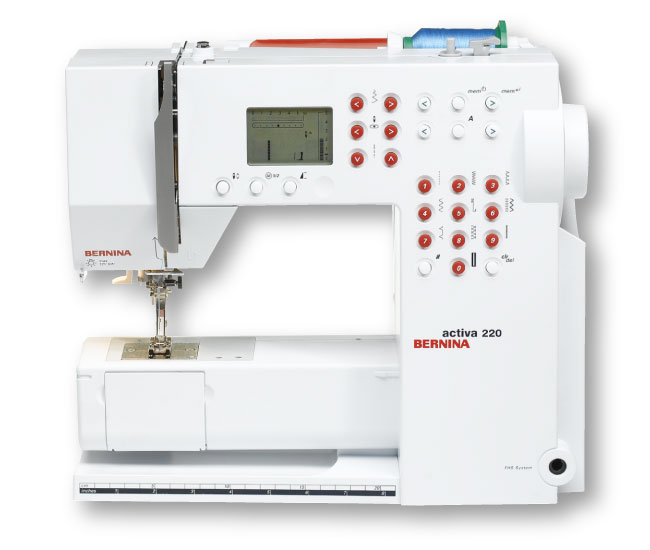 RULES FOR USING THE SEWING MACHINEThe procedures and rules for using the sewing machines are:Before beginning to sew, pull threads UNDER and BACK behind the presser foot about 3 to 4 inches.The hand wheel always turns toward you, even when stitching in reverse.Keep fingers several stitches away from stitching line;  keep them flat on the machine to the sides of the presser footThe presser foot must always be in the “down” position for sewing.Don’t force or pull the fabric- the machine will feed automatically.Use the thread cutter to cut thread tails or trim threads with scissors as you workThe take up lever should always be at the “top” when beginning and ending line of sewing.Report any repairs needed.  Maintain a slow and even speed with the foot control.10. Watch the seam guide as you sew (NOT THE NEEDLE) to      produce and even sewing line.When stopping in the middle of a line of sewing put the needle down into the fabric to prevent thread loops.Keep the bulk of the fabric to the left of the needle when sewing so you can see the seam guides on the needle plate.Do not sew over pins.The sewing machine is a very powerful and expensive piece of machinery.  I will use the machine as instructed. By not following these directions I may risk bodily injury and will forfeit the privileges of working on the machine.  I will be given worksheets to make up for projects that I have not completed.STUDENT SIGNATURE________________________________